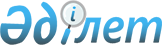 Об утверждении бюджета Кызылжарского сельского округа на 2024-2026 годыРешение Кобдинского районного маслихата Актюбинской области от 29 декабря 2023 года № 145
      В соответствии с пунктом 2 статьи 9-1 Бюджетного кодекса Республики Казахстан, статьей 6 Закона Республики Казахстан "О местном государственном управлении и самоуправлении в Республике Казахстан", Кобдинский районный маслихат РЕШИЛ:
      1. Утвердить бюджет Кызылжарского сельского округа на 2024-2026 годы согласно приложениям 1, 2 и 3 соответственно, в том числе на 2024 год в следующих объемах:
      1) доходы – 35779,0 тысяч тенге, в том числе:
      налоговые поступления – 1220,0 тысяч тенге;
      неналоговые поступления - 0 тенге;
      поступления от продажи основного капитала - 0 тенге;
      поступления трансфертов – 34559,0 тысяч тенге;
      2) затраты – 35779,0 тысяч тенге;
      3) чистое бюджетное кредитование – 0 тенге, в том числе:
      бюджетные кредиты - 0 тенге;
      погашение бюджетных кредитов - 0 тенге;
      4) сальдо по операциям с финансовыми активами – 0 тенге, в том числе:
      приобретение финансовых активов - 0 тенге;
      поступления от продажи финансовых активов государства - 0 тенге;
      5) дефицит (профицит) бюджета - 0 тенге;
      6) финансирование дефицита (использование профицита) бюджета – 0 тенге, в том числе:
      поступление займов - 0 тенге;
      погашение займов - 0 тенге;
      используемые остатки бюджетных средств – 0 тенге.
      2. Установить, что в доход районного бюджета зачисляются:
      налоги на собственность;
      внутренние налоги на товары, работы и услуги;
      другие неналоговые поступления в местный бюджет;
      поступления от продажи имущества, закрепленного за государственными учреждениями, финансируемыми из местного бюджета;
      плата за продажу права аренды земельных участков.
      3. Принять к сведению и руководству, что в соответствии с Законом Республики Казахстан "О республиканском бюджете на 2024 - 2026 годы" установлено:
      с 1 января 2024 года:
      1) минимальный размер заработной платы – 85 000 тенге;
      2) месячный расчетный показатель для исчисления пособий и иных социальных выплат, а также для применения штрафных санкций, налогов и других платежей в соответствии с законодательством Республики Казахстан – 3 692 тенге;
      3) величина прожиточного минимума для исчисления размеров базовых социальных выплат – 43 407 тенге.
      4. Учесть в бюджете Кызылжарского сельского округа на 2024 год объемы субвенций, передаваемых из районного бюджета в сумме 26559,0 тысяч тенге.
      5. Настоящее решение вводится в действие с 1 января 2024 года. Бюджет Кызылжарского сельского округа на 2024 год. Бюджет Кызылжарского сельского округа на 2025 год. Бюджет Кызылжарского сельского округа на 2026 год.
					© 2012. РГП на ПХВ «Институт законодательства и правовой информации Республики Казахстан» Министерства юстиции Республики Казахстан
				
      Председатель Кобдинского районного маслихата 

Ж. Ергалиев
Приложение 1 к решению 
Кобдинского районного 
маслихата от 29 декабря 2023 
года № 145
Категория
Категория
Категория
Категория
Сумма, тысяч тенге
Класс
Класс
Класс
Сумма, тысяч тенге
Подкласс
Подкласс
Сумма, тысяч тенге
Наименование
Сумма, тысяч тенге
1
2
3
4
5
І. Доходы 
35779,0
1
Налоговые поступления 
1220,0
01
Подоходный налог
105,0
2
Индивидуальный подоходный налог
105,0
04
Налоги на собственность
815,0
1
Налоги на имущество
35,0
4
Налог на транспортные средства
780,0
05
Внутренние налоги на товары ,работы и услуги 
300,0
3
Поступление за использование природных и других ресурсов 
300,0
4
Поступления трансфертов 
34559,0
02
Трансферты из вышестоящих органов государственного управления
8000,0
3
Трансферты из районного (города областного значения) бюджета
26559,0
Функциональная группа
Функциональная группа
Функциональная группа
Функциональная группа
Функциональная группа
Сумма (тысяч тенге)
Функциональная подгруппа
Функциональная подгруппа
Функциональная подгруппа
Функциональная подгруппа
Сумма (тысяч тенге)
Администратор бюджетных программ
Администратор бюджетных программ
Администратор бюджетных программ
Сумма (тысяч тенге)
Программа
Программа
Сумма (тысяч тенге)
Наименование
Сумма (тысяч тенге)
1
2
3
4
5
6
II. Затраты
35779,0
01
Государственные услуги общего характера
21906,0
1
Представительные, исполнительные и другие органы, выполняющие общие функции государственного управления
21906,0
124
Аппарат акима города районного значения, села, поселка, сельского округа
21906,0
001
Услуги по обеспечению деятельности акима города районного значения, села, поселка, сельского округа
21052,0
022
Капитальные расходы государственного органа
854,0
07
Жилищно-коммунальное хозяйство
12373,0
2
Коммунальное хозяйство
1474,0
124
Аппарат акима города районного значения, села, поселка, сельского округа
1474,0
014
Организация водоснабжения населенных пунктов
1474,0
3
Благоустройство населенных пунктов
10899,0
124
Аппарат акима города районного значения, села, поселка, сельского округа
10899,0
008
Освещение улиц в населенных пунктах
1268,0
011
Благоустройство и озеленение населенных пунктов
9631,0
12
Транспорт и коммуникации
1500,0
1
Автомобильный транспорт
1500,0
124
Аппарат акима города районного значения, села, поселка, сельского округа
1500,0
013
Обеспечение функционирования автомобильных дорог в городах районного значения, поселках, селах, сельских округах
1500,0
13
Другие
0
9
Другие
0
124
Аппарат акима города районного значения, села, поселка, сельского округа
0
040
Реализация мер по содействию экономическому развитию регионов в рамках Государственной программы развития регионов до 2025 года
0
III. Чистое бюджетное кредитование
0
Бюджетные кредиты
0
IV. Сальдо по операциям с финансовыми активами
0
Приобретение финансовых активов
0
V. Дефицит бюджета
0
VI. Финансирование дефицита бюджета
0
Функциональная группа
Функциональная группа
Функциональная группа
Функциональная группа
Функциональная группа
Сумма (тысяч тенге)
Функциональная подгруппа
Функциональная подгруппа
Функциональная подгруппа
Функциональная подгруппа
Сумма (тысяч тенге)
Администратор бюджетных программ
Администратор бюджетных программ
Администратор бюджетных программ
Сумма (тысяч тенге)
Программа
Программа
Сумма (тысяч тенге)
Наименование
Сумма (тысяч тенге)
1
2
3
4
5
6
8
Используемые остатки бюджетных средств
0
01
Остатки бюджетных средств
0
1
Свободные остатки бюджетных средств
0
01
Свободные остатки бюджетных средств
0Приложение 2 к решению 
Кобдинского районного 
маслихата от 29 декабря 2023 
года № 145
Категория
Категория
Категория
Категория
Сумма, тысяч тенге
Класс
Класс
Класс
Сумма, тысяч тенге
Подкласс
Подкласс
Сумма, тысяч тенге
Наименование
Сумма, тысяч тенге
1
2
3
4
5
І. Доходы 
37459,0
1
Налоговые поступления 
1334,0
01
Подоходный налог
110,0
2
Индивидуальный подоходный налог
110,0
04
Налоги на собственность
874,0
1
Налоги на имущество
55,0
4
Налог на транспортные средства
819,0
05
Внутренние налоги на товары ,работы и услуги 
350,0
3
Поступление за использование природных и других ресурсов 
350,0
4
Поступления трансфертов 
36125,0
02
Трансферты из вышестоящих органов государственного управления
8560,0
3
Трансферты из районного (города областного значения) бюджета
27565,0
Функциональная группа
Функциональная группа
Функциональная группа
Функциональная группа
Функциональная группа
Сумма (тысяч тенге)
Функциональная подгруппа
Функциональная подгруппа
Функциональная подгруппа
Функциональная подгруппа
Сумма (тысяч тенге)
Администратор бюджетных программ
Администратор бюджетных программ
Администратор бюджетных программ
Сумма (тысяч тенге)
Программа
Программа
Сумма (тысяч тенге)
Наименование
Сумма (тысяч тенге)
1
2
3
4
5
6
II. Затраты
37459,0
01
Государственные услуги общего характера
22616,0
1
Представительные, исполнительные и другие органы, выполняющие общие функции государственного управления
22616,0
124
Аппарат акима города районного значения, села, поселка, сельского округа
22616,0
001
Услуги по обеспечению деятельности акима города районного значения, села, поселка, сельского округа
21702,0
022
Капитальные расходы государственного органа
914,0
07
Жилищно-коммунальное хозяйство
13238,0
2
Коммунальное хозяйство
1577,0
124
Аппарат акима города районного значения, села, поселка, сельского округа
1577,0
014
Организация водоснабжения населенных пунктов
1577,0
3
Благоустройство населенных пунктов
11661,0
124
Аппарат акима города районного значения, села, поселка, сельского округа
11661,0
008
Освещение улиц в населенных пунктах
1357,0
011
Благоустройство и озеленение населенных пунктов
10304,0
12
Транспорт и коммуникации
1605,0
1
Автомобильный транспорт
1605,0
124
Аппарат акима города районного значения, села, поселка, сельского округа
1605,0
013
Обеспечение функционирования автомобильных дорог в городах районного значения, поселках, селах, сельских округах
1605,0
13
Другие
0
9
Другие
0
124
Аппарат акима города районного значения, села, поселка, сельского округа
0
022
Реализация мер по содействию экономическому развитию регионов в рамках Государственной программы развития регионов до 2025 года
0
III. Чистое бюджетное кредитование
0
Бюджетные кредиты
0
IV. Сальдо по операциям с финансовыми активами
0
Приобретение финансовых активов
0
V. Дефицит бюджета
0
VI. Финансирование дефицита бюджета
0
Функциональная группа
Функциональная группа
Функциональная группа
Функциональная группа
Функциональная группа
Сумма (тысяч тенге)
Функциональная подгруппа
Функциональная подгруппа
Функциональная подгруппа
Функциональная подгруппа
Сумма (тысяч тенге)
Администратор бюджетных программ
Администратор бюджетных программ
Администратор бюджетных программ
Сумма (тысяч тенге)
Программа
Программа
Сумма (тысяч тенге)
Наименование
Сумма (тысяч тенге)
1
2
3
4
5
6
8
Используемые остатки бюджетных средств
0
01
Остатки бюджетных средств
0
1
Свободные остатки бюджетных средств
0
01
Свободные остатки бюджетных средств
0Приложение 3 к решению 
Кобдинского районного 
маслихата от 29 декабря 2023 
года № 145
Категория
Категория
Категория
Категория
Сумма, тысяч тенге
Класс
Класс
Класс
Сумма, тысяч тенге
Подкласс
Подкласс
Сумма, тысяч тенге
Наименование
Сумма, тысяч тенге
1
2
3
4
5
І. Доходы 
39065,0
1
Налоговые поступления 
1400,0
01
Подоходный налог
150,0
2
Индивидуальный подоходный налог
150,0
04
Налоги на собственность
900,0
1
Налоги на имущество
50,0
4
Налог на транспортные средства
850,0
05
Внутренние налоги на товары ,работы и услуги 
350,0
3
Поступление за использование природных и других ресурсов 
350,0
4
Поступления трансфертов 
37665,0
02
Трансферты из вышестоящих органов государственного управления
9159,0
3
Трансферты из районного (города областного значения) бюджета
28506,0
Функциональная группа
Функциональная группа
Функциональная группа
Функциональная группа
Функциональная группа
Сумма (тысяч тенге)
Функциональная подгруппа
Функциональная подгруппа
Функциональная подгруппа
Функциональная подгруппа
Сумма (тысяч тенге)
Администратор бюджетных программ
Администратор бюджетных программ
Администратор бюджетных программ
Сумма (тысяч тенге)
Программа
Программа
Сумма (тысяч тенге)
Наименование
Сумма (тысяч тенге)
1
2
3
4
5
6
II. Затраты
39065,0
01
Государственные услуги общего характера
23187,0
1
Представительные, исполнительные и другие органы, выполняющие общие функции государственного управления
23187,0
124
Аппарат акима города районного значения, села, поселка, сельского округа
23187,0
001
Услуги по обеспечению деятельности акима города районного значения, села, поселка, сельского округа
22209,0
022
Капитальные расходы государственного органа
978,0
07
Жилищно-коммунальное хозяйство
14161,0
2
Коммунальное хозяйство
1687,0
124
Аппарат акима города районного значения, села, поселка, сельского округа
1687,0
014
Организация водоснабжения населенных пунктов
1687,0
3
Благоустройство населенных пунктов
12474,0
124
Аппарат акима города районного значения, села, поселка, сельского округа
12474,0
008
Освещение улиц в населенных пунктах
1452,0
011
Благоустройство и озеленение населенных пунктов
11022,0
12
Транспорт и коммуникации
1717,0
1
Автомобильный транспорт
1717,0
124
Аппарат акима города районного значения, села, поселка, сельского округа
1717,0
013
Обеспечение функционирования автомобильных дорог в городах районного значения, поселках, селах, сельских округах
1717,0
13
Другие
0
9
Другие
0
124
Аппарат акима города районного значения, села, поселка, сельского округа
0
022
Реализация мер по содействию экономическому развитию регионов в рамках Государственной программы развития регионов до 2025 года
0
III. Чистое бюджетное кредитование
0
Бюджетные кредиты
0
IV. Сальдо по операциям с финансовыми активами
0
Приобретение финансовых активов
0
V. Дефицит бюджета
0
VI. Финансирование дефицита бюджета
0
Функциональная группа
Функциональная группа
Функциональная группа
Функциональная группа
Функциональная группа
Сумма (тысяч тенге)
Функциональная подгруппа
Функциональная подгруппа
Функциональная подгруппа
Функциональная подгруппа
Сумма (тысяч тенге)
Администратор бюджетных программ
Администратор бюджетных программ
Администратор бюджетных программ
Сумма (тысяч тенге)
Программа
Программа
Сумма (тысяч тенге)
Наименование
Сумма (тысяч тенге)
1
2
3
4
5
6
8
Используемые остатки бюджетных средств
0
01
Остатки бюджетных средств
0
1
Свободные остатки бюджетных средств
0
01
Свободные остатки бюджетных средств
0